Лектор (викладач(і))УКРАЇНСЬКИЙ ДЕРЖАВНИЙ УНІВЕРСИТЕТ НАУКИ І ТЕХНОЛОГІЙ УКРАЇНСЬКИЙ ДЕРЖАВНИЙ УНІВЕРСИТЕТ НАУКИ І ТЕХНОЛОГІЙ 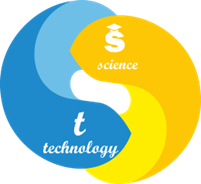 СИЛАБУС «Теоретична граматика сучасної англійської мови»Статус дисциплінивибіркова Код та назва спеціальності та спеціалізації (за наявності)035 Філологія035.041 Германські мови та літератури (переклад включно), перша – англійськаНазва освітньої програмиГерманські мови та літератури (переклад включно)Освітній ступіньперший (бакалаврський)Обсяг дисципліни (кредитів ЄКТС)4Терміни вивчення дисципліни6 семестрНазва кафедри, яка викладає дисципліну, абревіатурне позначенняФілологія та переклад (ФП)Мова викладанняанглійська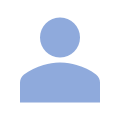 Безруков Андрій Вікторовичканд. філол. наук, доцентдоцент. каф. філології та перекладуa.v.bezrukov@ust.edu.uahttps://ust.edu.ua/faculty/emt/kafedra/ftp/sostav/personal_page/265УДУНТ, вул. Лазаряна, 2, ауд. 5402Передумови вивчення дисципліниВступ до германської філологіїСучасна українська мова і література / Постмодерна інтерпретація буття у лінгвістичному та літературному ракурсах / Проблеми розвитку української ділової мови та сучасної художньої літератури / Ораторське мистецтвоВступ до мовознавства / Мовознавство та сучасна теорія лінгвістики / Теорії дискурсивності та методика створення текстів різних жанрів і стилів державною та іноземними мовами / Етика і естетикаІсторія основної іноземної мови (англійської) / Германістика в історико-діалектичному розвитку / Стандартні варіанти сучасної англійської мови / Історична лінгвістика і проблеми етимології англійської мовиМета навчальної дисципліниМетою дисципліни є формування уявлень про граматичний стрій сучасної англійської мови як системи, забезпечити наукове розуміння особливостей класів слів у граматичному вимірі та синтаксичних структур сучасної англійської мови: від словосполуки до складного синтаксичного цілого, ознайомити з методами сучасних досліджень у царині граматикиОчікувані результати навчанняОРН 1 Знати основні факти з історії розвитку граматичних теорій ОРН 2 Знати напрями та методи досліджень у царині граматикиОРН 3 Володіти принципами виокремлення класів слів (частин мови) та їхні граматичні характеристики в сучасній англійській мовіОРН 4 Ідентифікувати основні положення синтаксису, принципи виокремлення синтаксичних структур та структурного аналізу речень різних типівОРН 5 Застосовувати методи структурної та генеративної лінгвістики для аналізу граматичних явищОРН 6 Визначати класи слів з урахуванням диференційних ознакОРН 7 Визначати імпліцитні та експліцитні показники граматичних категорій класів слів, встановлювати типи синтаксичних структур на рівні словосполучень і реченьОРН 8 Виконувати конституентний аналіз речення з урахуванням синтаксичної семантики та прагматичного синтаксисуЗміст дисципліниЛекціїГраматика як філологічна дисципліна. Завдання, предмет і обʼєкт граматики. Розвиток граматики як науки. Методи дослідження в граматичних студіях. Категорійний апарат та основні одиниці метамови.Частини мови vs класи слів. Принципи виокремлення та опису. Іменник як клас слів.Прикметник і категорія стану як класи слів. Граматичне значення та типи займенників. Дієслово та його граматичні категорії. Прислівники, модальні слова та функційні частини мови. Поняття синтаксичної структури. Синтаксис словосполучення.Речення та його структура. Структурні типи речень. Генеративна граматикаАспекти синтаксичної семантики. Семантика членів речення. Прагматичний синтаксис. Прагматичні типи речень.Практичні заняттяМетоди і прийоми, що застосовуються у сучасних граматикГраматичні характеристики іменників, займенників, прикметників та категорії стану.Морфологічна та функційна класифікація дієслів, їхні основні ознаки як класу слів. Прислівники, модальні слова та функційні частини мови.Синтаксичні структури. Структурний аналіз речення.Генеративна граматика Н. Хомського та граматика відмінків Ч. Філмора. Контрольні заходи та критерії оцінюванняСеместрова оцінка студента у четвертому семестрі формується за 100-бальною шкалою як сума оцінок поточних контролів (ПК1 та ПК2). Максимальні оцінки поточних та модульних контролів становлять: ПК1 – 50 балів, ПК2 – 50 балів (четвертий семестр). Для отримання загальної позитивної оцінки з дисципліни оцінка має бути не менше ніж 60 балів.Семестрова оцінка студента у п’ятому семестрі формується за 100-бальною шкалою як сума оцінок поточних контролів (КЗ1 та КЗ2). Максимальні оцінки поточних та модульних контролів становлять: КЗ1 – 40 балів, КЗ2 – 60 балів. Для отримання загальної позитивної оцінки з дисципліни оцінка має бути не менше ніж 50 балів.Політика викладанняЗа порушення принципів академічної доброчесності під час будь-якого методу оцінювання (списування – виконання тестів з залученням зовнішніх джерел інформації, крім дозволених для використання; обман – видають індивідуальні завдання, які виконані третіми особами, як власні) студенти несуть відповідальність. У випадку списування студент направляється на повторне складання тесту поточного контролю або не зараховуються бали за виконання тесту модульного контролю. У випадку обману студенту надається нове індивідуальне завдання з можливістю повторної перевірки викладачем.У випадку незгоди з результатами поточного, семестрового контролю здобувач освіти звертається до екзаменатора за роз’ясненням/або з незгодою щодо отриманої оцінки. У випадку незгоди з прийнятим рішенням екзаменатора здобувач освіти звертається у письмовій формі до декану факультету/директора ННЦ з умотивованою заявою щодо неврахування екзаменатором важливих обставин під час оцінювання. Декан факультету/директор ННЦ ухвалює рішення за заявою здобувача освіти, керуючись аргументами, якими здобувач освіти мотивує свою незгоду з оцінкою, і поясненнями (усними чи письмовими) екзаменатора.Засоби навчанняЗа умови аудиторних занять навчальний процес потребує використання мультимедійного проектора (ЗН1).За умови дистанційного навчання необхідна програма для організації відеоконференцій Zoom (ЗН1), комп’ютер/планшет/телефон (ЗН2).Навчально-методичне забезпеченняОсновна літератураХаритонов І. К. Теоретична граматика сучасної англійської мови : навчальний посібник. Вінниця: Нова книга, 2008. 352 с.Корунець І. В. Порівняльна типологія англійської та української мов : навчальний посібник. Вінниця : Нова Книга, 2004. 464 с.Karamysheva I. Contrastive Grammar of English and Ukrainian languages. Vinnytsya : Nova Knyha Publishers, 2012. 320 p.Левицький А. Е. Порівняльна граматика англійської та української мов. Київ : Київський університет, 2008. 264 с.Допоміжна література Путіліна О.Л. Контрастивна граматика (українська й англійська мови). Синтаксис: навч. посіб. із курсу «Контрастивна граматика (українська й англійська мови). Синтаксис». Донецьк : Ноулідж, 2011. 166 с.Мирончук Т. А. Збірник вправ з порівняльної граматики англійської та української мов. Київ : МАУП, 2005. 128 с.